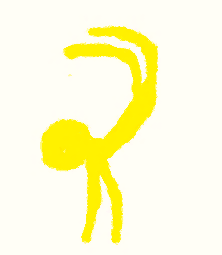 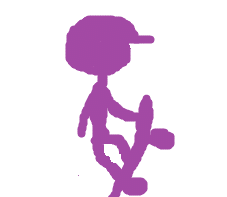 ZÁKLADNÍ INFORMACE PRO DĚTI A NÁCTILETÉOSPOD KraloviceCO je OSPOD?		Orgán sociálně právní ochrany dětíKDE nás najdeš?		v Kralovicích, Manětínská 493  - v přízemí budovy Městského úřadu				Kralovice, v kancelářích č. 109,110,111 a 118 (sociální odbor)S ČÍM můžeme POMOCI?	při problémech doma (rodiče se hádají a perou, nemáš dost jídla 				nebo oblečení, nezajímá je, co potřebuješ, třeba do 	školy, nebývají 				střízliví nebo tě trestají bitím)				při problémech ve škole (někdo se k tobě nedobře chová)				když tě někdo nutí dělat věci, které se ti nelíbí a nejsou dobře				nevíš kudy kam a/ nebo chceš utéct z domova				chceš zkusit přestat s alkoholem, drogami, partou a nevíš co s tímMŮŽEŠ SE NA NÁS OBRÁTIT I BEZ VĚDOMÍ RODIČŮ!Tel:	          373 300 244,  373 300 205,  373 300 206,  373 300 207,  373 300 201          PO 7:30 – 17:00, ÚT 7:30 – 16:00, ST7:30 – 17:00, ČT 7:30 – 16:00, PÁ 7:30 – 14:00E - mail:     valachova.jarmila@kralovice.cz, kurucova.monika@kralovice.cz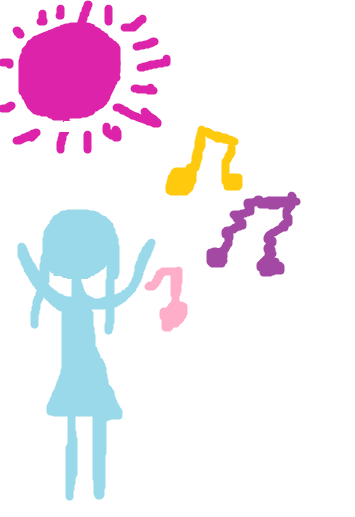       V naléhavých případech  (rodiče nepřišli domů, něco se rodičům 	nebo tobě stalo, utekl jsi z domova, víš o kamarádovi, kterému se 		něco stalo)	můžeš volat kdykoli:	LINKU BEZPEČÍ 	116 111	Policii			158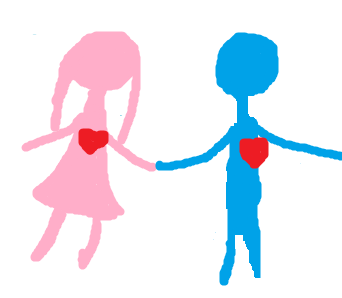 	ti nám sami v případě potřeby 	dají vědět.